MINISTÉRIO DA EDUCAÇÃO - MEC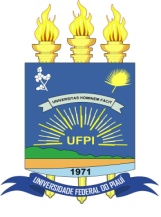 UNIVERSIDADE FEDERAL DO PIAUÍ – UFPIPRÓ-REITORIA DE EXTENSÃO E CULTURA– PREXC________________________________________________________D E C L A R A Ç Ã O	Declaro, para os devidos fins legais, que ________________________________, discente, do curso de __________, do Campus _______________________________, da Universidade Federal do Piauí – UFPI, CPF nº ____________, matrícula ________________ é BOLSISTA/VOLUNTÁRIO do Programa de Educação Tutorial – PET a partir ___/___/_____ até a presente data, assinando Termo de Compromisso para com o Programa desenvolvido com a denominação do GRUPO PET _________________, pela observância ao cumprimento das exigências da Lei nº 11.180, de 23 de setembro de 2015, da Portaria nº 976, de 27 de julho de 2010 atualizada pela Portaria n° 343/2013.Teresina, xx de xxxx de 2018.Profa. Dra. Cleânia de Sales SilvaPró-Reitora de Extensão e Cultura